Dopíš do slov chýbajúce písmená. Pomáhaj si obrázkom, slovo najprv vyslov.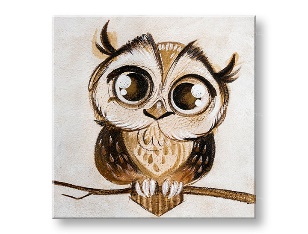 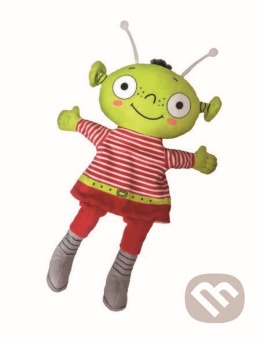 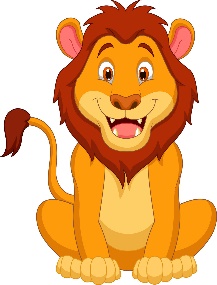 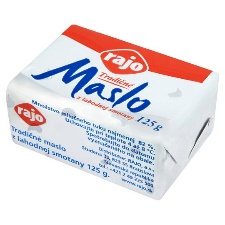 sov___       M___mo          l___v         ma___lo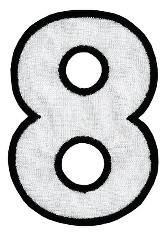 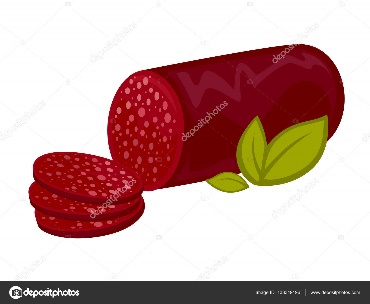 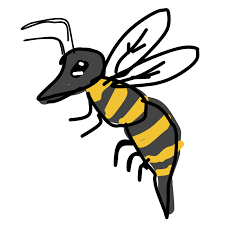 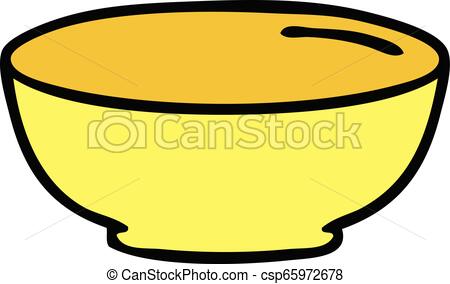 os___m       salá____a          o___a       m____sa